.5 Restarts (instrumental – 36 counts in dance – then Restart - Restarts happen in 4th, 6th, 8th, 10th and 12th walls)#32 counts intro, 110 BPMOption: It is possible to fade out the music at 4.55 just before the 10th wall begins, if you don´t want to dance the whole dance...Section 1. Walk, shuffle, walk, shuffleSection 2. Half jazz box turn to right, shuffle right, weave to right, point to left.Section 3. Full left turn, shuffle to left, quarter jazz box turning to right, coaster step, step fwdSection 4. Diagonal Steps, backward travelling sailor steps , step and hitchSection 5. Full turn to left with shuffle, point-steps.(*Restarts happen here in 4th, 6th, 8th, 10th and 12th walls)Section 6. Paddle ¾ to left, weave to right.Section 7. Diagonally clap-steps forward and backSection 8. Paddle 1/4 to left, cross, side, heel (left and right)Tag after wall 2Contact: karolina.ullenstav@ideboxen.seDixie Highway Linedance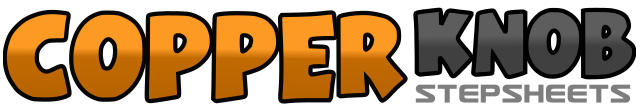 .......Count:64Wall:2Level:Intermediate.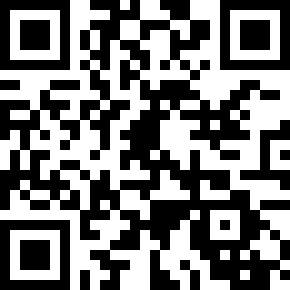 Choreographer:Karolina Ullenstav (SWE) - July 2015Karolina Ullenstav (SWE) - July 2015Karolina Ullenstav (SWE) - July 2015Karolina Ullenstav (SWE) - July 2015Karolina Ullenstav (SWE) - July 2015.Music:Dixie Highway (feat. Zac Brown) - Alan JacksonDixie Highway (feat. Zac Brown) - Alan JacksonDixie Highway (feat. Zac Brown) - Alan JacksonDixie Highway (feat. Zac Brown) - Alan JacksonDixie Highway (feat. Zac Brown) - Alan Jackson........1RF step fwd2LF step fwd3RF step fwd&LF step together with RF4RF step fwd5LF step fwd6RF step fwd7LF step fwd&RF step together with LF8LF step fwd1RF cross over LF2LF step back turning 1/4 to right (facing 03.00)3RF step to right&LF step together with RF4RF step to right5LF in front of RF&RF step to right6LF step behind of RF&RF step to right7LF in front of RF&RF step to right8LF point to left1LF step down turning ¼ to left (facing 12.00)2RF step to right turning ¼ to left (facing 09.00)3LF step to left turning ½ to left (facing 03.00)&RF step together with LF4LF step to left5RF cross over LF6LF stepping back turning ¼ to right (facing 06.00)7RF step back&LF step together with RF8RF step fwd&LF step fwd1RF step diagonally fwd to right2LF step diagonally to left3RF step behind LF&LF step slightly to left4RF step to right slightly backwards5LF step behind RF&RF step slightly to right6LF step to left slightly backwards7RF step back8Hitch LF1LF step fwd2RF step to right turning ¼ to left (facing 03.00)3LF step to left turning ½ to left (facing 09.00)&Turn on LF ¼ to left stepping RF fwd (facing 06.00)4LF step together with RF5RF step slightly diagonally fwd&LF step fwd6RF step in front of LF7LF step slightly diagonally fwd&RF step fwd8LF step in front of RF1Put RF fwd2paddle (keep weight on LF) 1/4 to left (facing 03.00)3Put RF fwd4Paddle 1/2 to left (facing 09.00)5RF to right&LF behind RF6RF to right&LF in front of RF7RF to right&LF behind RF8RF to right&LF step together with RF1RF diagonally forward2LF together with RF and Clap3LF diagonally backwards4RF together with LF and clap5RF diagonally backwards6LF together with RF and clap7LF diagonally forward8RF together with LF and clap1Put RF fwd2Paddle 1/8 to left3Put RF fwd4Paddle 1/8 to left (facing 06.00)5RF cross over LF&LF to left6RF heel diagonally fwd&RF together with LF7LF cross over RF&RF to right8LF heel diagonally fwd&LF together with RF1RF to right2LF together with RF with clap3LF to left4RF together with LF with clap